Егоров Алексей Валерьевич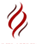 ПРЕПОДАВАТЕЛЬ ТЕХНИЧЕСКИХ ДИСЦИПЛИН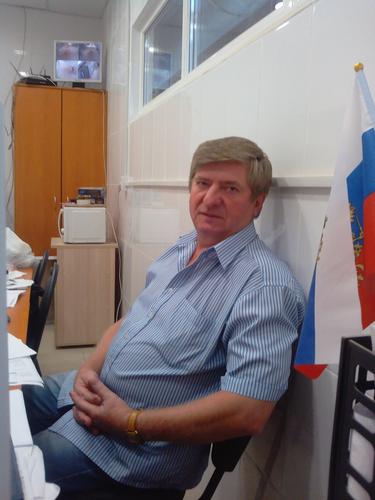           shafranovskij.m@gmail.com           +7 (914) 721-34-241990 г.г.ИвановоИвановский  химико-технологический институт. Кафедра «Технология электрохимических производств». Инженер-химик-технолог. 1990 г.г.ЛенинградЛенинградский финансово - экономический институт. Высшие курсы« Бухгалтерский учет и банковское дело». Экономист.г. Москва2017Nice Consulting ООО «Независимыйцентр сертификации и экспертиз»Разработка полного УМК, чтение лекций и ведение практических и лабораторных занятий.2016 – 2017г.Иваново Обучение  сотрудников Лаборатории радиационного контроля ООО «Акцентр» в рамках внедрения СМК и подготовки   лаборатории  РК к аккредитации в ФСА.     2014 – 2015г. Красноярский крайг. Лесосибирск Обучение сотрудников  промышленных лабораторий и лабораторий технического контроля по тематике внедрения ГОСТ ИСО/МЭК 17025 – 2009 в лабораториях БХХ «Оргхим» и оценка готовности лабораторий к аккредитации в ФСА в соответствии с критериями аккредитации в рамках приказа №326 МЭР. 2016 - 2017 Начальник  лаборатории радиационного контроля. Главный инженер. ООО «Акцентр»        Ввод в действие первого на территории СНГ производственного комплекса по выполнению услуг радиационной стерилизации и обработке медицинских изделий, продуктов питания и  материалов с использованием линейного ускорителя быстрых электронов с функционалом «все в одном окне». Разработка технической документации по организации производства и деятельности персонала (от должностных инструкций до технического регламента производства).  Создание лаборатории радиационного контроля с «0». Подбор и обучение персонала. Составление программ обучения сотрудников. Разработка и внедрение СМК в ЛРК. Подготовка к аккредитации и успешная аккредитации лаборатории в ФСА.Ивановская обл., г. Родники2015- 2016Начальник лаборатории радиационного  контроля.ООО «Вторчермет НМЛК – Север»Разработка и внедрение СМК в ЛРК. Подготовка ЛРК к аккредитации. Успешная аккредитация в ФСА.г. Иваново2013 – 2015Начальник лаборатории технического контроля №2. Биохимический холдинг ОРГХИМ»         Создание физико-химической лаборатории с «0».Подбор кадров и их профессиональное обучение. Подбор оборудования и внедрение методик испытаний. Разработка и внедрение СМК в лаборатории. Подготовка  лаборатории к аккредитации в ФСА. Разработка Положения о ВЛК и практическое его применение. Красноярский край, г. Лесосибирск 2014   Сертификат«Система менеджмента в испытательных и калибровочных лабораториях согласно           ISO/IEC 17025»  ООО «ТЮФ ЗЮД РУС» г.Москва     2016  Удостоверение повышения квалификации «Радиационный контроль и радиационная защита при работе с генерирующими  установками»  Ивановский государственный энергетический университет г.ИвановоВ 1989 – 1992 году руководил работами на этапе практической отработки процесса. Один из создателей и руководителей малого предприятия «Наука»На базе   Тамбовского научно- исследовательского химического института,  совместно с сотрудниками Ленинградского технологического института им. Ленсовета,  была создана  лабораторная установка по электрохимической концентрации кислорода в рамках задач ВПК. Предприятие было создано на базе Тамбов НИХИ для внедрения практического применения разработок ВПК в народном хозяйстве.        1996 – 2008  Большой опыт (более 10 лет)  руководства промышленных предприятий с узкой направленностью производства (изготовление запчастей к отделочному оборудованию текстильных предприятий иностранных производителей).      2017 Самостоятельная разработка методики радиационного контроля процессов радиационной стерилизации  и радиационной обработки с применением пленочных дозиметров зарубежных производителей. Менеджер по качеству. Требования к СМК по ИСО/МЭК 17025.Неопределенность измерений. Оценка полученных результатов  в испытательных лабораториях.Подготовка испытательных. лабораторий к аккредитации в ФСАВнутрилабораторный контроль качества измерений.Менеджер по качеству. Внутренний аудит СМК лаборатории.